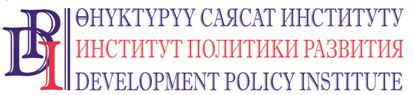 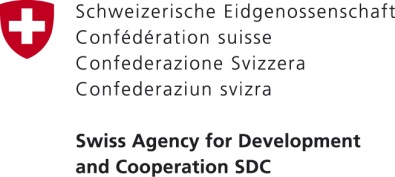 2017-жылдын 27-ноябры.								        ПРЕСС-РЕЛИЗКыргызстан, БишкекСЫЙЛЫКТАР ӨЗ ЭЭЛЕРИН ТАБЫШТЫ27-ноябрда Бишкек шаарында “Жергиликтүү демилге: бүгүн, эртең” темасында облустук форум болуп өттү. Жергиликтүү өз алдынча башкаруу (ЖӨБ) жана этникалар аралык мамилелер боюнча Мамлекеттик агенттиктин, КРнын ЖӨБ Союзунун өкүлдөрү катышкан бул форумдун жүрүшүндө, Чүй облусунун айылдык аймактарынан жана чакан шаарларынан жергиликтүү өз алдынча башкаруу органдарынын  жана жарандык коомдун (ЖК) өкүлдөрү ЖӨБ органдары менен жергиликтүү жамааттын кызматташтыгы аркылуу жергиликтүү деңгээлде актуалдуу көйгөйлөрдү, аларды чечүү жолдорун карап чыгып, талкуулашты. Иш-чараны Швейцариянын өнүктүрүү жана кызматташтык агенттиги (SDC) аркылуу Швейцария Өкмөтү каржылаган жана Өнүктүрүү саясат институту аткарган “Элдин үнү жана ЖӨБ органдарынын жоопкерчилиги: бюджеттик процесс” Долбоору уюштурду.Талкуу аяктап, иштелип чыккан натыйжалар катышуучуларга тартууланган соң, 2017-жылы Чүй, Нарын жана Ош облустарынын бардык муниципалитеттери арасында өткөрүлгөн үч конкурстун жеңүүчүлөрүнө жана байге ээлерине дипломдор жана сертификаттар тапшырылды. “2017-жылы биздин Долбоордун алкагында өткөрүлгөн үч конкурстун жалпы байге фонду 1 397 500 сомду түздү, - деп жыйынтыгын чыгарды Долбоордун жетекчиси Бекболот Бекиев. – Жеңүүчүлөрдүн жана байге ээлеринин өтүнмөлөрүнө ылайык, бул каражатка жергиликтүү жамаат менен ЖӨБ органдарынын өз ара аракеттенүүсүн жакшыртууга, анын ичинде коомдук иш-чараларды өткөрүүгө арналган жабдуулар сатып алынган жана дагы сатып алынат. Шыктандыруучу байгелердин ээлери да жеринде коомдук угууларды өткөрүү үчүн зарыл болгон түрдүү аспаптарды жана жабдууларды сатып алышууда. Мындан тышкары байге ээлеринин өтүнмөлөрү боюнча бала бакчалар үчүн оюнчуктар, китептер, столдор жана отургучтар сатып алынууда. Биз Долбоордун алкагында жергиликтүү бюджеттердин ачыктыгын жана айкындуулугун камсыздоодо элеттик муниципалитеттердин аракеттерине дем берүү максатында аларга колдон келишинче жардам жана колдоо көрсөтүүнү уланта беребиз. Анткени жергиликтүү жамааттар алдында жогорулатылган отчеттуулук аркылуу жергиликтүү өз алдынча башкаруу органдары тарабынан жергиликтүү финансыны дагы да ачык жана натыйжалуу башкаруу, жеринде чечим кабыл алууга жарандардын дагы да жигердүү катышуусу Долбоордун негизги максаты болуп эсептелет”.2017-жылы Чүй, Ош жана Нарын облустарындагы муниципалитеттер арасында өткөрүлгөн “Жергиликтүү демилге – 2017” конкурсунун байге фонду 765 000 сомду түздү. Баары болуп конкурска үч облустан 64 өтүнмө түштү: Чүйдөн 36, Оштон 13 жана Нарындан 15. Конкурс жергиликтүү маанидеги маселелерди чечүүгө багытталган жергиликтүү демилгелерди ишке ашыруу боюнча ийгиликтүү мисалдарды аныктоо максатында уюштурулган. Муну менен конкурс ийгиликтүү демилгелердин авторлоруна дем берип, тажрыйбаны андан ары кеңири жайылтуу максатын көздөдү. Ошондой эле конкурс Кыргызстандагы жергиликтүү өз алдынча башкаруу органдары жана жергиликтүү жамааттардын өнөктөштүгү менен жергиликтүү маанидеги маселелерди чечүүнүн жаңы ыкмаларын жана иштин алдыңкы усулдарын колдонууга да көмөктөшүшү керек болчу. Жергиликтүү жамааттардын лидерлери, демилгелүү топтор, бейөкмөт уюмдар, жергиликтүү өз алдынча башкаруу органдары, муниципалдык мекемелер жана уюмдар конкурска катышуу укугун алышкан. Булар жергиликтүү жамаат үчүн пайдалуу болуп, башка айылдык аймактарда колдонулушу мүмкүн иш-чараларды өткөрүшкөн.Конкурстук комиссия түшкөн 64 өтүнмөнү карап чыгып жана баалап, байгелүү орундарды төмөнкүчө бөлүштүрдү:3-орун – “Жаштардын биримдиги – Александровка айылынын өнүгүүсү жана келечеги”, өтүнмөнүн ээси – Шарипов Абдулла, Александровка айылдык аймагы, Чүй облусунун Москва району, 70 000 сом суммасында байгеге ээ болду.Ошондой эле Конкурстук комиссия төмөнкү өтүнмөлөргө 25 000 сом көлөмүндө шыктандыруучу байге берүү тууралуу чечим кабыл алды:“Спорт – ден соолуктун булагы”, Кызыл-Туу АА, Чүй облусунун Сокулук району,“Дени сак жаштар – дени сак улут!”, Ак-Башат АА, Чүй облусунун Жайыл району,“Балдарды коргоо күнүнө карата жармаңке өткөрүү”, Ивановка АА, Чүй облусунун Ысык-Ата району,“Балдар биздин келечегибиз”, Узун-Кыр АА, Чүй облусунун Ысык-Ата району,“Бардыгы балдар үчүн”, Кочкорбаев АА, Чүй облусунун Ысык-Ата району,“Айылдагы аялдамалар – калктын коопсуздугу”, Күн-Туу АА, Чүй облусунун Сокулук району,“Асбест трубаларынан көпүрөлөр”, Фрунзе АА, Чүй облусунун Панфилов району, «"Телегей плюс" бала бакчасы», Юрьевка АА, Чүй облусунун Ысык-Ата району.Буга кошумча комиссия дагы кээ бир өтүнмөлөрдү белгилеп, ар бирине 10 000 сом көлөмүндө шыктандыруучу байге ыйгарды: “Балдардын коопсуздугун камсыздоо – бул биздин милдет”, Бурана АА, Чүй облусунун Чүй району,“Жашыл айыл – бул дени сак муун”, Гроздь АА, Чүй облусунун Аламүдүн району,Байге фонду 422 500 сомду түзгөн “2018-жылга бюджетти түзүүгө жарандардын реалдуу катышуусу” темасына конкурс жергиликтүү өз алдынча башкаруу органдарынын жарандардын бюджеттик процесске катышуусу тууралуу конституциялык принципти сактоого умтулуусун колдоо максатында өткөрүлдү.Конкурстук комиссиянын чечимине ылайык, байгелүү орундар төмөнкүчө бөлүштүрүлдү: 1-орун – Чүй облусунун Ысык-Ата районундагы Юрьевка айыл өкмөтүнө 100 000 сом көлөмүндө байге ыйгарылды.2-орун – Чүй облусунун Москва районундагы Биринчи Май айыл өкмөтүнө 80 000 сом көлөмүндө байге ыйгарылды.3-орун – Чүй облусунун Жайыл районундагы Ак-Башат айыл өкмөтүнө 70 000 сом көлөмүндө байге ыйгарылды.Ошондой эле Конкурстук комиссия төмөнкү айыл өкмөттөрүнө 30 000 сом көлөмүндө шыктандыруучу байгелерди ыйгаруу тууралуу чечим кабыл алды:Чүй облусунун Сокулук районундагы Кызыл-Туу АӨ,Чүй облусунун Чүй районундагы Бурана АӨ,Чүй облусунун Аламүдүн районундагы Таш-Мойнок АӨ.Буга кошумча дагы төрт айыл өкмөтүнө 15 000 сом көлөмүндө шыктандыруучу байгелер ыйгарылды:Чүй облусунун Ысык-Ата районундагы Кочкорбаев АӨ, Чүй облусунун Кемин районундагы Боролдой АӨ,Комиссия ошондой эле Чүй облусунун Сокулук районундагы Жаңы-Жер АӨдөн түшкөн өтүнмөнү белгилеп, ага 7 500 сом көлөмүндө шыктандыруучу байге ыйгарды.2017-жылы байге фонду 210 000 сомду түзгөн “Жарандарды бюджеттик процесске тартууда жарандык коом уюмдарынын (ЖКУ) ролу” конкурсу. Конкурс бейөкмөт уюму катары катталган жана Чүй, Ош, Нарын облустарындагы муниципалитеттердин аймагында иш алып барган жарандык коом уюмдары арасында өткөрүлдү. Конкурстун шарттарына ылайык, ар бир уюм бюджеттик маалыматты ачыкка чыгаруу, жарандарды жергиликтүү маанидеги маселелерди чечүүгө тартуу, жарандык коомдун ролун жогорулатуу жана жергиликтүү бийлик өкүлдөрү менен калктын ортосундагы ишенимди жогорулатуу чөйрөсүндө өз тажрыйбасын жана жетишкендиктерин көрсөтүп бериши керек болчу. Конкурска түшкөн 21 өтүнмөнү карап чыккандан кийин Конкурстук комиссия жыйынтык чыгарып, ага ылайык төмөнкү жеңүүчүлөр аныкталды:2-орун – “Лидерликти бекемдөө жана жергиликтүү, улуттук деңгээлдерде чечим кабыл алуу процессине элеттик активисттердин, аялдардын, жаштардын  катышуусу”, “Ачык-айкын бюджет үчүн” Альянсы” Ассоциациясы КЮЖ, 50 000 сом көлөмүндө байге ыйгарылды;3-орун – “БМжБ тобу аракетте”, “Щинщу” коомдук бирикмеси, 30 000 сом көлөмүндө байге ыйгарылды; Комиссия кошумча төмөнкү өтүнмөлөрдү белгилеп, ар бирине 10 000 сом көлөмүндө шыктандыруучу байге ыйгарды:“Жаңы-Жер айылдык аймагын 2017-2020-жылдарга өнүктүрүүнүн Стратегиялык планын бекитүү”, “Славян маданият борбору” коомдук бирикмеси,“Кыргызстандагы ЖОЖдордун ишинин айкындуулугу аркылуу жогорку билим берүүгө ишенимди жогорулатуу”, “Жаштарды өнүктүрүү институту” коомдук бирикмеси,Ушундай эле форумдар 30-ноябрда Нарын жана 7-декабрда Ош шаарларында болуп өтөт.Толук маалымат үчүн: Өнүктүрүү саясат институтунун коомчулук менен байланыш боюнча адиси Нургуль Жаманкулова, тел.: (0555) 313-385, (0770) 771-711, njamankulova@dpi.kg 